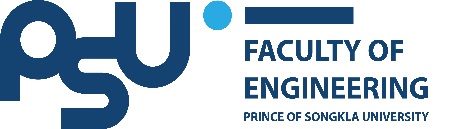 หนังสือยินยอมให้เผยแพร่รายงาน/โครงงานสหกิจศึกษาต่อสาธารณะ              ข้าพเจ้า (นาย/นาง/นางสาว) ..................................................... ตำแหน่ง  ......................................... ชื่อสถานประกอบการ…………….............................................................สถานที่ตั้งที่อยู่เลขที่.................................. ถนน...................................แขวง/ตำบล.............................................เขต/อำเภอ...................................................จังหวัด............................... รหัสไปรษณีย์ ...................โทรศัพท์…….............................โทรสาร………….………………	ได้ตรวจสอบข้อมูลทั้งหมดในรายงาน/โครงงานสหกิจศึกษา เรื่อง .................................................................................................................................................. ของ (นาย/นางสาว) ....................................................... สาขาวิชา ................................................คณะวิศวกรรมศาสตร์  มหาวิทยาลัยสงขลานครินทร์ โดยมีความเห็นดังนี้	(    )  1. ยินดีให้เผยแพร่โครงงานดังกล่าวต่อสาธารณะในทุกรูปแบบหรือทุกช่องทางที่  คณะวิศวกรรมศาสตร์ มหาวิทยาลัยสงขลานครินทร์กำหนดเพื่อประโยชน์ทางการศึกษา	(    )  2. ยินดีให้เผยแพร่โครงงานดังกล่าวโดยมีเงื่อนไขดังนี้ ........................................................................................................................................................................................................................................................................................................................................................................................................................................	(    )  3. ความเห็นอื่นๆ ................................................................................................................................................................................................................................................................................................................................................................................................................................................................................................    		ลายมือชื่อ .............................................................                    	    (..........................................................)                                                                       	     	ตำแหน่ง ...............................................................                                                                      		 วันที่ ............/......................./............... 